Course Syllabus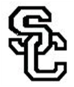 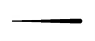 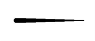 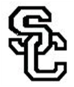 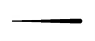 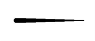  6th Grade COMPREhensive ScienceM/J Comprehensive Science 1Course #: 2002040Link to Florida Standards (NGSSS): http://www.cpalms.org/Public/PreviewCourse/Preview/13070Link to Common Core Standards (CCC): http://www.corestandards.org2019 – 2020Nondiscrimination Statement“The Leon County School District does not discriminate against any person on the basis of sex (including transgender status, gender nonconforming, and gender identity), marital status, sexual orientation, race, religion, ethnicity, national origin, age, color, pregnancy, disability, military status, or genetic information.”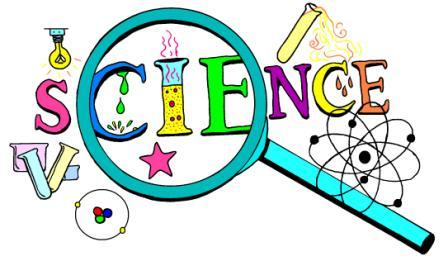 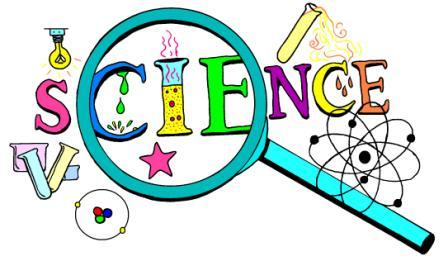 Student:Name:________________________________________Goes By:__________________Whom does student live with?       Both Parents____     Mom____    Dad_____        Other:_____________Parent/Guardian 1 (First Contact)Name: _______________________________________________________________________Best Phone Number _______________________Alternate Phone Number ___________________________Email Address __________________________________________________________________Parent/Guardian 2 (Alternate Contact)Name: _______________________________________________________________________Best Phone Number _______________________Alternate Phone Number ___________________________Email Address __________________________________________________________________By signing below, I am acknowledging that I understand how to access and use Miss Strother’s class website, reviewed the course syllabus, and understand the class policies and expectations.Student Name: ____________________________   Student Signature: ________________________________   Guardian name: ___________________________  Guardian Signature: _______________________________       Online Account AgreementUnder the Children’s Online Privacy Protection Rule (COPPA) it is incumbent on Swift Creek to obtain verifiable parental consent for a student (under 13 years of age) to be allowed to provide any personal information online for the purpose of acquiring an account for an online resource used for educational purposes. If you would like more information it may be obtained at the following link.https://www.ftc.gov/enforcement/rules/rulemaking-regulatory-reform-proceedings/childrens-online-privacy-protection-rulePlease complete below if you consent to your student’s educational use remind101, edPuzzle, Kahoot, YouTube, and Quizizz.Parent\Guardian Signature:_____________________________________________________Date:______________________Please return completed form to Mrs. McCune by Friday, August 16th, 2019.Student Discipline Log					Name: _____________________W – Warning      O – Other Intervention       L – Lunch Detention       F – Front Office ReferralCOURSE INSTRUCTORNAMENAMEKelli StrotherCOURSE INSTRUCTOREMAIL ADDRESSEMAIL ADDRESSstrotherk@leonschools.net COURSE INSTRUCTORWEBSITEWEBSITEbit.ly/Scienceclassroom1COURSE INSTRUCTORCONTACT INFOCONTACT INFOEmail is best.  If email is unavailable, please leave your name, a call-back number, and a short message with the school receptionist.  Your call will be returned at the first opportunity.COURSE DESCRIPTIONScientific concepts will be investigated with a special emphasis on the nature of science and scientific inquiry, argumentation, proper use of units, and measurement. The following schedule is subject to change.1st 9 weeks:  The Nature of Science, Energy Transfer and Transformation,2nd 9 weeks: Forces, Motion of Objects, Changes in Motion3rd 9 weeks: Organization and Development of Living Things, Human Growth and Development 4th 9 weeks: Earth Systems and Patterns, Earth StructuresScientific concepts will be investigated with a special emphasis on the nature of science and scientific inquiry, argumentation, proper use of units, and measurement. The following schedule is subject to change.1st 9 weeks:  The Nature of Science, Energy Transfer and Transformation,2nd 9 weeks: Forces, Motion of Objects, Changes in Motion3rd 9 weeks: Organization and Development of Living Things, Human Growth and Development 4th 9 weeks: Earth Systems and Patterns, Earth StructuresScientific concepts will be investigated with a special emphasis on the nature of science and scientific inquiry, argumentation, proper use of units, and measurement. The following schedule is subject to change.1st 9 weeks:  The Nature of Science, Energy Transfer and Transformation,2nd 9 weeks: Forces, Motion of Objects, Changes in Motion3rd 9 weeks: Organization and Development of Living Things, Human Growth and Development 4th 9 weeks: Earth Systems and Patterns, Earth StructuresCOURSE RESOURCESTEXTBOOKTextbook: Elevate Science: Course 1 can be accessed through classlink.A class-set of hard-backed books will be used in the classroom.Textbook: Elevate Science: Course 1 can be accessed through classlink.A class-set of hard-backed books will be used in the classroom.COURSE RESOURCESMATERIALSStudents must bring these items to class EVERY DAY to be prepared:Writing utensil (pencil or black/blue pen, no neon or metallic ink)Notebook paper (loose-leaf; not torn from a spiral or composition book).1" three ring binder with pockets which may be left in the classroom or taken home each day.1 composition notebook.Planner (for passes and daily documentation of assignments and homework)Students must bring these items to class EVERY DAY to be prepared:Writing utensil (pencil or black/blue pen, no neon or metallic ink)Notebook paper (loose-leaf; not torn from a spiral or composition book).1" three ring binder with pockets which may be left in the classroom or taken home each day.1 composition notebook.Planner (for passes and daily documentation of assignments and homework)COURSE RESOURCESFEESIn this science course, your student will be participating in a variety of labs that will require the use of consumable materials (Fingerprinting, Casts and Impressions, DNA Profiling, Blood and blood spatter, Fiber Identification, and more) . In order to purchase the materials needed for these labs, a $5.00 science lab fee will be collected each semester from every student.  Please send $5.00 to your child’s science teacher for this semester only.  Additional collection may be made at the beginning of the second semester, but only if necessary. Labs subject to change based of curriculum progression, student performance, and teacher discretion.In this science course, your student will be participating in a variety of labs that will require the use of consumable materials (Fingerprinting, Casts and Impressions, DNA Profiling, Blood and blood spatter, Fiber Identification, and more) . In order to purchase the materials needed for these labs, a $5.00 science lab fee will be collected each semester from every student.  Please send $5.00 to your child’s science teacher for this semester only.  Additional collection may be made at the beginning of the second semester, but only if necessary. Labs subject to change based of curriculum progression, student performance, and teacher discretion.COURSE RESOURCESDigital MediaStudents will be required to use online digital media and apps for this class. Apps and websites include Remind, Kahoot, Quizizz, Edpuzzle, and YouTube.Students will be required to use online digital media and apps for this class. Apps and websites include Remind, Kahoot, Quizizz, Edpuzzle, and YouTube.COURSE RESOURCESWEBSITEA calendar of daily activities and homework, a list of assignments, and links to assignments is available at my website (bit.ly/Scienceclassroom1). Additionally, you will find information related to the Argument Driven Inquiry (ADI) process, links to my syllabus & procedures, sunshine state standards for this class, and science fair information.A calendar of daily activities and homework, a list of assignments, and links to assignments is available at my website (bit.ly/Scienceclassroom1). Additionally, you will find information related to the Argument Driven Inquiry (ADI) process, links to my syllabus & procedures, sunshine state standards for this class, and science fair information.COURSE RESOURCESREQUIRED READINGPrimary resources for this class include labs, lectures, foldables, and videos. Textbook chapters may be assigned to support classroom instruction and are available upon request. Primary resources for this class include labs, lectures, foldables, and videos. Textbook chapters may be assigned to support classroom instruction and are available upon request. BEHAVIORAL EXPECTATIONSAll Swift Creek Middle School teachers expect students to adhere to the Leon County Schools Attendance Policy and Student Code of Conduct, which includes the dress code, and expectations of academic integrity such as cheating and plagiarism.  These policies can be found on the Leon County Schools website at www.leon.k12.fl.us, the school website at www.swiftcreek.leon.k12.fl.us, and in the agenda book distributed to each student. In this class, students will keep a discipline log which tracks behavioral offenses.  After initial warnings, students will enter their 1st offense in the log as an official warning.  Their 2nd infraction will result in calling home (or similar), and their 3rd (and any subsequent infractions) will result in detention (and a phone call) or similar. Serious offenses may result in immediate behavior referrals to the Dean of Students.All Swift Creek Middle School teachers expect students to adhere to the Leon County Schools Attendance Policy and Student Code of Conduct, which includes the dress code, and expectations of academic integrity such as cheating and plagiarism.  These policies can be found on the Leon County Schools website at www.leon.k12.fl.us, the school website at www.swiftcreek.leon.k12.fl.us, and in the agenda book distributed to each student. In this class, students will keep a discipline log which tracks behavioral offenses.  After initial warnings, students will enter their 1st offense in the log as an official warning.  Their 2nd infraction will result in calling home (or similar), and their 3rd (and any subsequent infractions) will result in detention (and a phone call) or similar. Serious offenses may result in immediate behavior referrals to the Dean of Students.All Swift Creek Middle School teachers expect students to adhere to the Leon County Schools Attendance Policy and Student Code of Conduct, which includes the dress code, and expectations of academic integrity such as cheating and plagiarism.  These policies can be found on the Leon County Schools website at www.leon.k12.fl.us, the school website at www.swiftcreek.leon.k12.fl.us, and in the agenda book distributed to each student. In this class, students will keep a discipline log which tracks behavioral offenses.  After initial warnings, students will enter their 1st offense in the log as an official warning.  Their 2nd infraction will result in calling home (or similar), and their 3rd (and any subsequent infractions) will result in detention (and a phone call) or similar. Serious offenses may result in immediate behavior referrals to the Dean of Students.GRADING POLICYStudent grades in this course will be weighted by category as follows:60% – Formal Assessments (Tests, Quizzes)20% – Investigations (Lab Reports, ADIs, Investigations, & Data Collection)20% – Classwork (Daily Assignments, Bellwork, Standard-Checks, Group Projects)Student grades in this course will be weighted by category as follows:60% – Formal Assessments (Tests, Quizzes)20% – Investigations (Lab Reports, ADIs, Investigations, & Data Collection)20% – Classwork (Daily Assignments, Bellwork, Standard-Checks, Group Projects)Student grades in this course will be weighted by category as follows:60% – Formal Assessments (Tests, Quizzes)20% – Investigations (Lab Reports, ADIs, Investigations, & Data Collection)20% – Classwork (Daily Assignments, Bellwork, Standard-Checks, Group Projects)GRADING SCALEIn accordance with Leon County School Board policy, 9-wk grades will be assigned as follows:In accordance with Leon County School Board policy, 9-wk grades will be assigned as follows:In accordance with Leon County School Board policy, 9-wk grades will be assigned as follows:HOMEWORKHomework in this course may consist of writing lab and ADI reports, completing test study guides, and occasional additional practice opportunities.  Any work not finished in class should be completed at home.  Students will present their composition books and binders for grading periodically.Homework in this course may consist of writing lab and ADI reports, completing test study guides, and occasional additional practice opportunities.  Any work not finished in class should be completed at home.  Students will present their composition books and binders for grading periodically.Homework in this course may consist of writing lab and ADI reports, completing test study guides, and occasional additional practice opportunities.  Any work not finished in class should be completed at home.  Students will present their composition books and binders for grading periodically.MAKE-UP WORK PROCEDURESLeon County School Board Policy allows students to make up work within a reasonable amount of time after returning to school following an excused absence.  The allotted time will be determined by district policy and communicated by the teacher to both parent(s) and the student.Make-up assignments are due two days from the student’s return date. Multiday absences will change to reflect the extra days. Work assigned before the absence occurred is due the day the student returns to class, or will be considered late. Make-up assignments can be found on my website (bit.ly/Scienceclassroom1 ) in the course resources tab as well as in make-up folders located in the classroom by the windows.  It is the student’s responsibility to make up missed work!Leon County School Board Policy allows students to make up work within a reasonable amount of time after returning to school following an excused absence.  The allotted time will be determined by district policy and communicated by the teacher to both parent(s) and the student.Make-up assignments are due two days from the student’s return date. Multiday absences will change to reflect the extra days. Work assigned before the absence occurred is due the day the student returns to class, or will be considered late. Make-up assignments can be found on my website (bit.ly/Scienceclassroom1 ) in the course resources tab as well as in make-up folders located in the classroom by the windows.  It is the student’s responsibility to make up missed work!Leon County School Board Policy allows students to make up work within a reasonable amount of time after returning to school following an excused absence.  The allotted time will be determined by district policy and communicated by the teacher to both parent(s) and the student.Make-up assignments are due two days from the student’s return date. Multiday absences will change to reflect the extra days. Work assigned before the absence occurred is due the day the student returns to class, or will be considered late. Make-up assignments can be found on my website (bit.ly/Scienceclassroom1 ) in the course resources tab as well as in make-up folders located in the classroom by the windows.  It is the student’s responsibility to make up missed work!LATE WORK POLICYThe final grade of all assignments turned in after the designated due date will be reduced by 10% PER DAY, not to be reduced below 50%. Assignments turned in after the assignments has been graded and returned to other students will earn a maximum of 50% regardless of how many days the assignment is late. The final grade of all assignments turned in after the designated due date will be reduced by 10% PER DAY, not to be reduced below 50%. Assignments turned in after the assignments has been graded and returned to other students will earn a maximum of 50% regardless of how many days the assignment is late. The final grade of all assignments turned in after the designated due date will be reduced by 10% PER DAY, not to be reduced below 50%. Assignments turned in after the assignments has been graded and returned to other students will earn a maximum of 50% regardless of how many days the assignment is late. ASSIGNMENTRE-DO POLICY & PROCEDURESStudents are allowed one opportunity to improve any formal assessment scoring less than 70%. The form of the improvement opportunity is at the teacher’s discretion. It is the student’s responsibility to ask for and schedule a time to come in either before or after school. All students will have an opportunity to revise the final draft of their ADI lab reports during any investigation until they are satisfied with the result.  Their grade will reflect the highest score achieved.Students are allowed one opportunity to improve any formal assessment scoring less than 70%. The form of the improvement opportunity is at the teacher’s discretion. It is the student’s responsibility to ask for and schedule a time to come in either before or after school. All students will have an opportunity to revise the final draft of their ADI lab reports during any investigation until they are satisfied with the result.  Their grade will reflect the highest score achieved.Students are allowed one opportunity to improve any formal assessment scoring less than 70%. The form of the improvement opportunity is at the teacher’s discretion. It is the student’s responsibility to ask for and schedule a time to come in either before or after school. All students will have an opportunity to revise the final draft of their ADI lab reports during any investigation until they are satisfied with the result.  Their grade will reflect the highest score achieved.Academic IntegrityCheating on any assignment, classwork, homework, test, or similar, will result in a zero for that assignment without the opportunity to re-do the assignment. No alternative assignment will be given. Cheating on any assignment, classwork, homework, test, or similar, will result in a zero for that assignment without the opportunity to re-do the assignment. No alternative assignment will be given. Cheating on any assignment, classwork, homework, test, or similar, will result in a zero for that assignment without the opportunity to re-do the assignment. No alternative assignment will be given. EXTRA HELP Help sessions are available upon request and must be scheduled in advance. I am available for simple questions regarding grades, assignments, etc., almost every morning between 9:00 – 9:25 and every afternoon from 4:00 – 4:30. For these types of questions, appointments are not required. To speak to me before school, a student should knock on my window.Help sessions are available upon request and must be scheduled in advance. I am available for simple questions regarding grades, assignments, etc., almost every morning between 9:00 – 9:25 and every afternoon from 4:00 – 4:30. For these types of questions, appointments are not required. To speak to me before school, a student should knock on my window.Help sessions are available upon request and must be scheduled in advance. I am available for simple questions regarding grades, assignments, etc., almost every morning between 9:00 – 9:25 and every afternoon from 4:00 – 4:30. For these types of questions, appointments are not required. To speak to me before school, a student should knock on my window.SCIENCE FAIRAll students are encouraged, but not required to enter the annual science fair. General information about the science fair will be available to interested student. However, no class time will be devoted to working on science fair projects. Students should expect the majority of their projects to be completed outside of class. However, students may request a scheduled time for help if they have questions or need advice.All students are encouraged, but not required to enter the annual science fair. General information about the science fair will be available to interested student. However, no class time will be devoted to working on science fair projects. Students should expect the majority of their projects to be completed outside of class. However, students may request a scheduled time for help if they have questions or need advice.All students are encouraged, but not required to enter the annual science fair. General information about the science fair will be available to interested student. However, no class time will be devoted to working on science fair projects. Students should expect the majority of their projects to be completed outside of class. However, students may request a scheduled time for help if they have questions or need advice.AccommodationsAll documented ESE/504/ESOL student accommodations will be provided within the classroom.All documented ESE/504/ESOL student accommodations will be provided within the classroom.All documented ESE/504/ESOL student accommodations will be provided within the classroom.Notice of ChangeThe teacher reserves the right to make changes to this syllabus, classroom policies, and procedures. Students will be informed of all changes in person and changes will be posted on my website. Teacher also reserves the right to deviate from general classroom policy and use her own discretion to evaluate individual situations, including, but not limited to special and extreme circumstances and habitual offenses as determined by the teacher.The teacher reserves the right to make changes to this syllabus, classroom policies, and procedures. Students will be informed of all changes in person and changes will be posted on my website. Teacher also reserves the right to deviate from general classroom policy and use her own discretion to evaluate individual situations, including, but not limited to special and extreme circumstances and habitual offenses as determined by the teacher.The teacher reserves the right to make changes to this syllabus, classroom policies, and procedures. Students will be informed of all changes in person and changes will be posted on my website. Teacher also reserves the right to deviate from general classroom policy and use her own discretion to evaluate individual situations, including, but not limited to special and extreme circumstances and habitual offenses as determined by the teacher.DateViolationConsequenceContact Method